Činjenica je da mnogi građani kada imaju pristup pitkoj vodi neracionalno je koriste,  mnogi nisu svjesni da slatkovodni resursi vode nisu neiscrpni.Obični građani ne mogu mnogo utjecati na pronalaženje novih izvorišta, izgradnju novih i rekonstrukciju starih vodovoda, ali mogu zaštititi postojeća izvorišta (npr. ne odlagati otpad ili ne sjeći šumu u njihovoj blizini), mogu racionalnije koristiti raspoložive resurse, omogućiti obogaćivanje podzemnih resursa ili koristiti nove resurse kao npr. kišnicu.Primjenom sljedećih uputa može se uštedjeti 1/3 uobičajene potrošnje vode.Znate li?Jedno domaćinstvo može uštedjeti i do 75.600 litara godišnje pazeći na slavine. Iz otvorene slavine istekne mnogo više vode nego mislite: 10 - 17 l vode ode u slivnik svake minute dok je otvorena.Ako je slavina otvorena dok perete zube potrošite 40 - 60 l vode.Na pranje posuđa sa otvorenom slavinom u prosjeku ode 120 l vode.Ako se brijete a slavina je otvorena, potrošite oko 40 - 80 l vode.Ako perete automobil crijevom kod kuće, potrošite i do 600 l vode.Mijenjajmo navike i štedimo!Pranje zubi: ako samo namočite i isperete četkicu, potrošite samo 2 l vode.	Ušteda: do 35 l svaki put kad perete zube, u odnosu na stalno otvorenu slavinu.Brijanje: ako napunite posudu, potrošite samo 4 l vode.	Ušteda: do 55 l za svako brijanje, u odnosu na stalno otvorenu slavinu.Pranje posuđa ručno: ako napunite sudoper, potrošite oko 20 l vode.Ušteda: 100 l svaki put kad perete suđe.Kako još štedimo pitku vodu?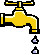 Sve slavine i WC vodokotlić u domaćinstvu prekontrolirati. Ukoliko kaplje slavina brzinom od jedne kapi u sekundi, to godišnje iznosi oko 6000 l vode ili 16,5 l/danu.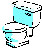 Propusni vodokotlić nepovratno potroši 20000 l/godini ili oko 100 kada vode. Obični vodokotlić zamijeniti sa novim koji ima dvije mogućnosti puštanja vode.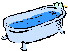 Kratko se tuširati umjesto kupati u kadi punoj vode i kada se sapunamo, zatvoriti vodu.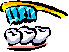 Prilikom pranja zubi i brijanja ne ostavljajte vodu da stalno teče.Ugradite na slavine i tuševe regulatore protoka vode (perlatore) kojima smanjujete 20 – 50 % potrošnju vode i energije. Kod obične slavine imamo protok vode od 10 - 17 l/min a kod ugrađenog regulatora imamo konstantan protok od 6 l/min ali uz isti komfor, tj. osjećaj dovoljne količine vode.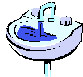 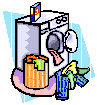 Kada kupujete novu perilicu rublja ili posuđa kupite onu kojoj je potrebno manje vode i energije. Perilice koristite samo kada su pune.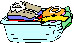 Koristite omekšivač vode, a ne omekšivač rublja, jer se korištenjem meke vode smanjuje potrošnja deterdženta, perilica je dugotrajnija, a nastale otpadne vode su prihvatljivije za vodotoke.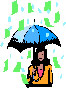 Sakupljajte kišnicu i njome čistite WC, automobile, dvorišta, zalijevajte vrt!